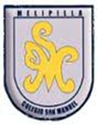        		                                        Colegio San Manuel                     Asignatura: Religión                     Profesor: Caren Díaz S                     Curso: 2° Básico                     Fecha de Entrega:  Hasta el 12 de Junio 2020GUIA N°6 DE APOYO AL HOGAR*Actividad para dos semanas, Enviar fotografía de la actividad solicitada al siguiente correo: caren_of@hotmail.comUnidad : “A través de la creación de Dios llegamos al camino de Jesús para seguirle”.Objetivos:  Reconocer que Dios nos dio un mundo maravilloso.Desarrollo:   1.-Comentar que lugares de Chile encuentran maravillosos. Reflexionar que también debemos agradecer a Dios por el país que tenemos.2.- Observar ppt “Las maravillas de Dios”, conversar sobre la pregunta del ppt3.- ¿Qué te dice la creación sobre el amor de Dios?, registrar su propia conclusión en el cuaderno.4.-Diseñar un afiche con un dibujo y el Título “Gracias por el mundo que nos regalaste”. SÓLO ENVIAR FOTO DE ESTE TRABAJO.